ОТБОРОЧНЫЙ ЭТАП ФЕДЕРАЛЬНОЙ ПРОГРАММЫ «100 ЛИДЕРОВ»28 мая 2018 года в Ростове-на-Дону, АО «ОЭЗ ППТ «Алабуга» при поддержке АНО «Агентство стратегических инициатив» РФ проводит отборочный этап федеральной программы «100 лидеров».Данная программа ориентирована на выявление перспективных представителей молодежи, которые получат возможность стать менеджерами крупных индустриальных проектов на территории России и выстроит эффективную карьерную траекторию.В частности, победители отбора смогут занять вакантные должности у таких резидентов Особой экономической зоны «Алабуга», как Ford, Kastamonu, Rockwool, Татнефть и других.  К участию приглашаются студенты вузов и выпускники до 25 лет включительно, без ограничений по специализации факультету и профессии.Подробная информация размещена на официальном сайте программы http://futureceo.ru/. Карьера в ОЭЗ «Алабуга»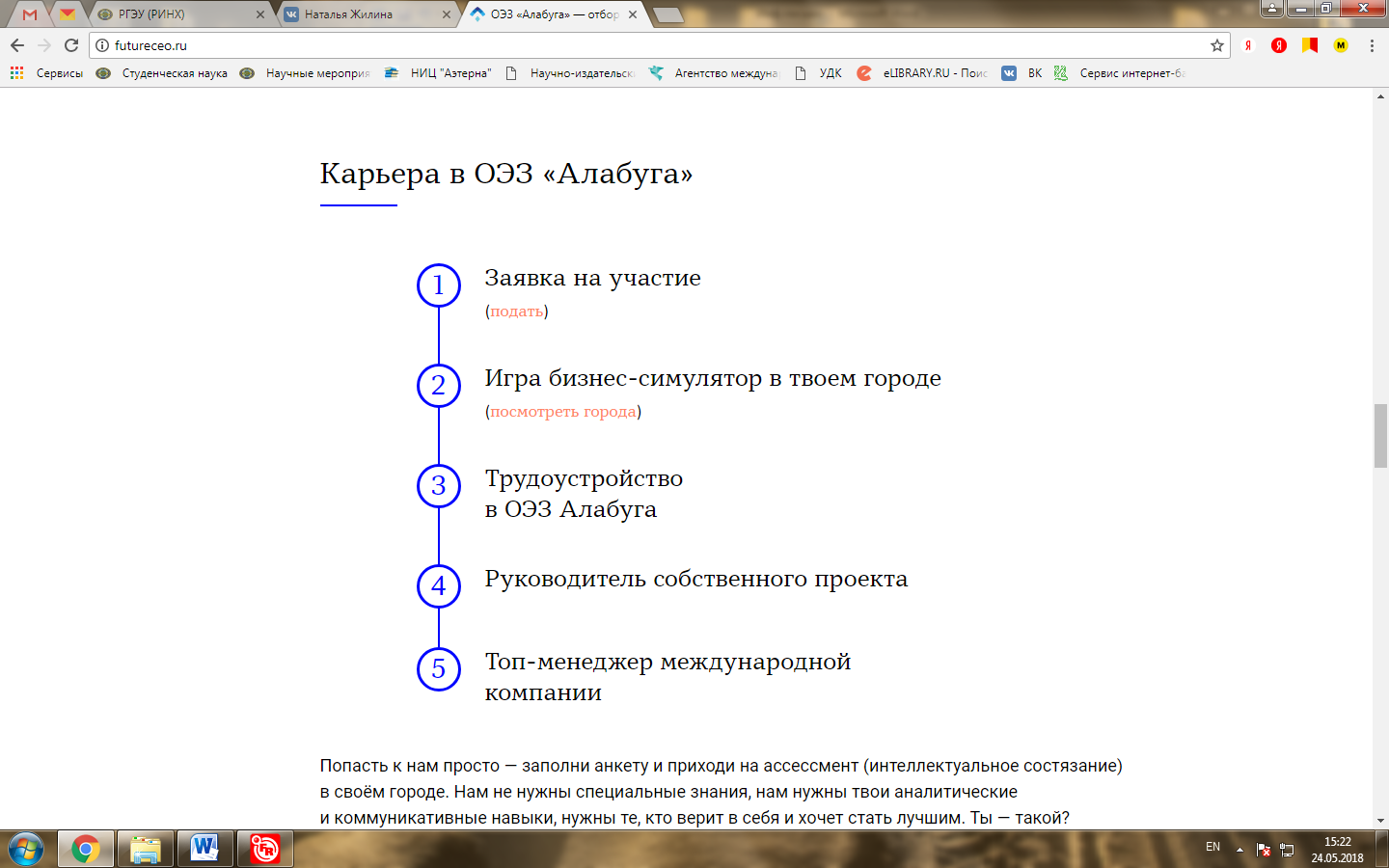 Победитель бизнес-игры получит работу с блестящей карьерной перспективой.28 мая, в 10 утра, в здании «ДонЭкспоцентр» (пр. М.Нагибина, 30) пройдёт бизнес-игра, в которой может участвовать любой желающий. Это состязание — отборочный этап в программу трудоустройства «100 лидеров», её организовала ОЭЗ «Алабуга» при поддержке Агентства стратегических инициатив. Победители отбора получат гарантированное рабочее место, через пару лет возглавят собственный проект, а ещё через два года — могут занять пост топ-менеджера. Единственное ограничение — возраст, по условиям программы, верхняя планка для кандидатов — 25 лет. Программа открыта для участия студентам и выпускникам.Для участия необходима регистрация на сайте отбора http://bit.ly/2IKycuPО программе: Российские и международные промышленные гиганты, расположенные в ОЭЗ «Алабуга», нуждаются в управленцах, которых нет на свободном рынке. Хуже того, те, кто есть, часто не готовы работать по-новому, применяя современные методы управления и технологии. Выход один — «растить» управленцев. Поэтому им нужен ты — человек без опыта, но с отлично развитым мышлением и готовностью работать на результат.  Именно поэтому программа ориентирована на тех, кто ещё не испорчен классической «карьерной траекторией» — не привык к бюрократии, имитации деятельности и бессмысленным совещаниям. 